В задачах с вариантами  выполнить 1 вариант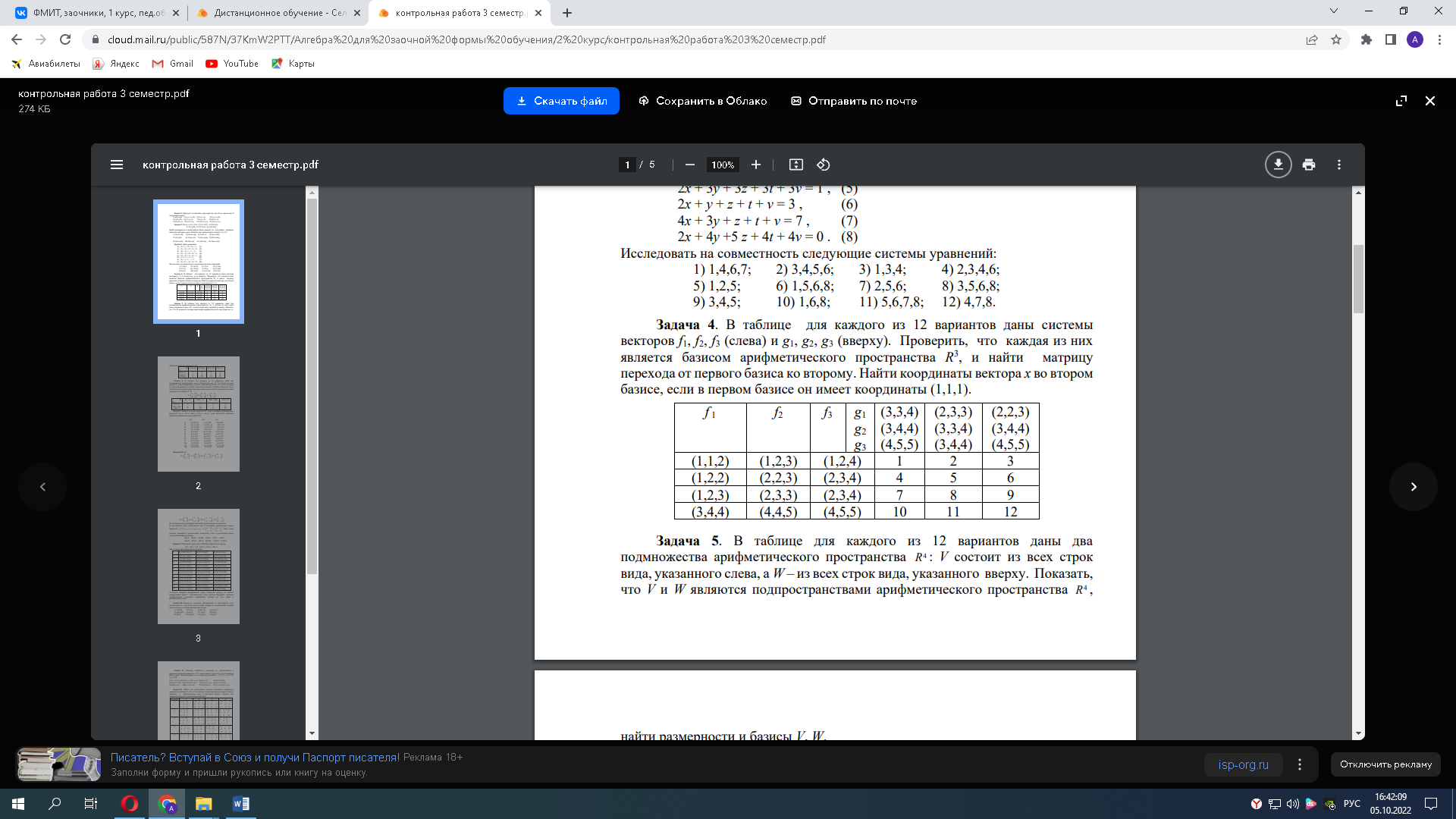 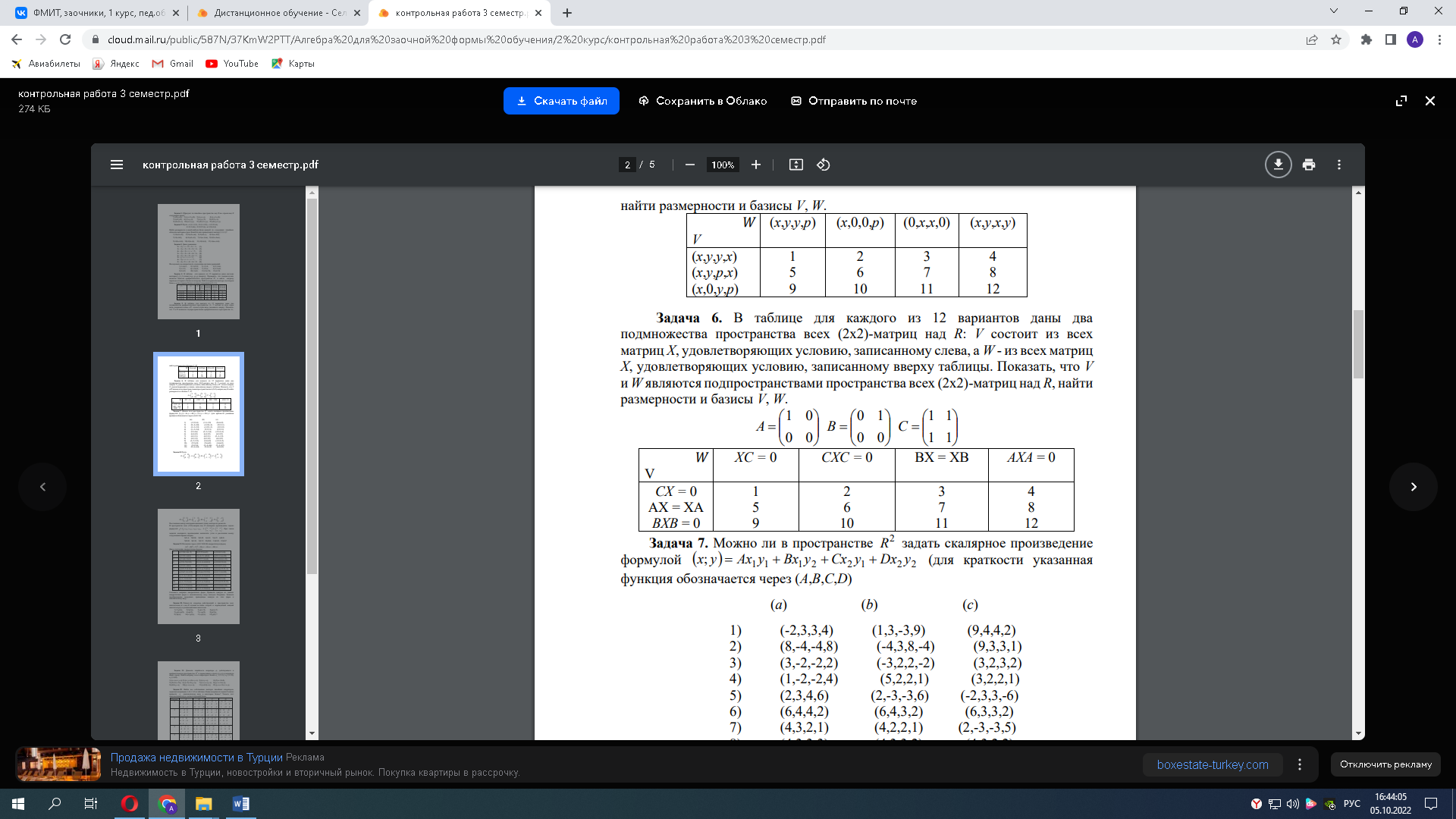 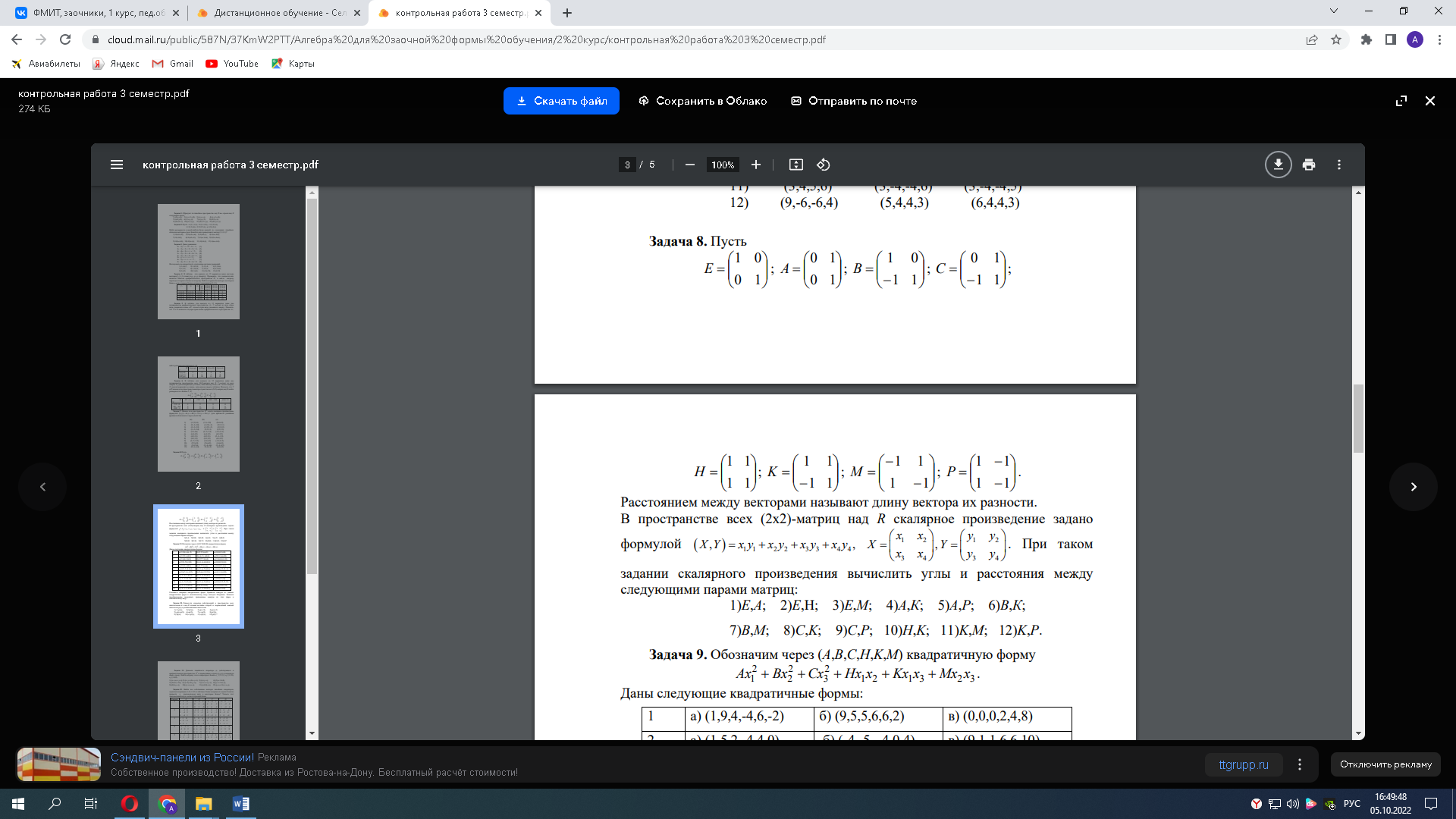 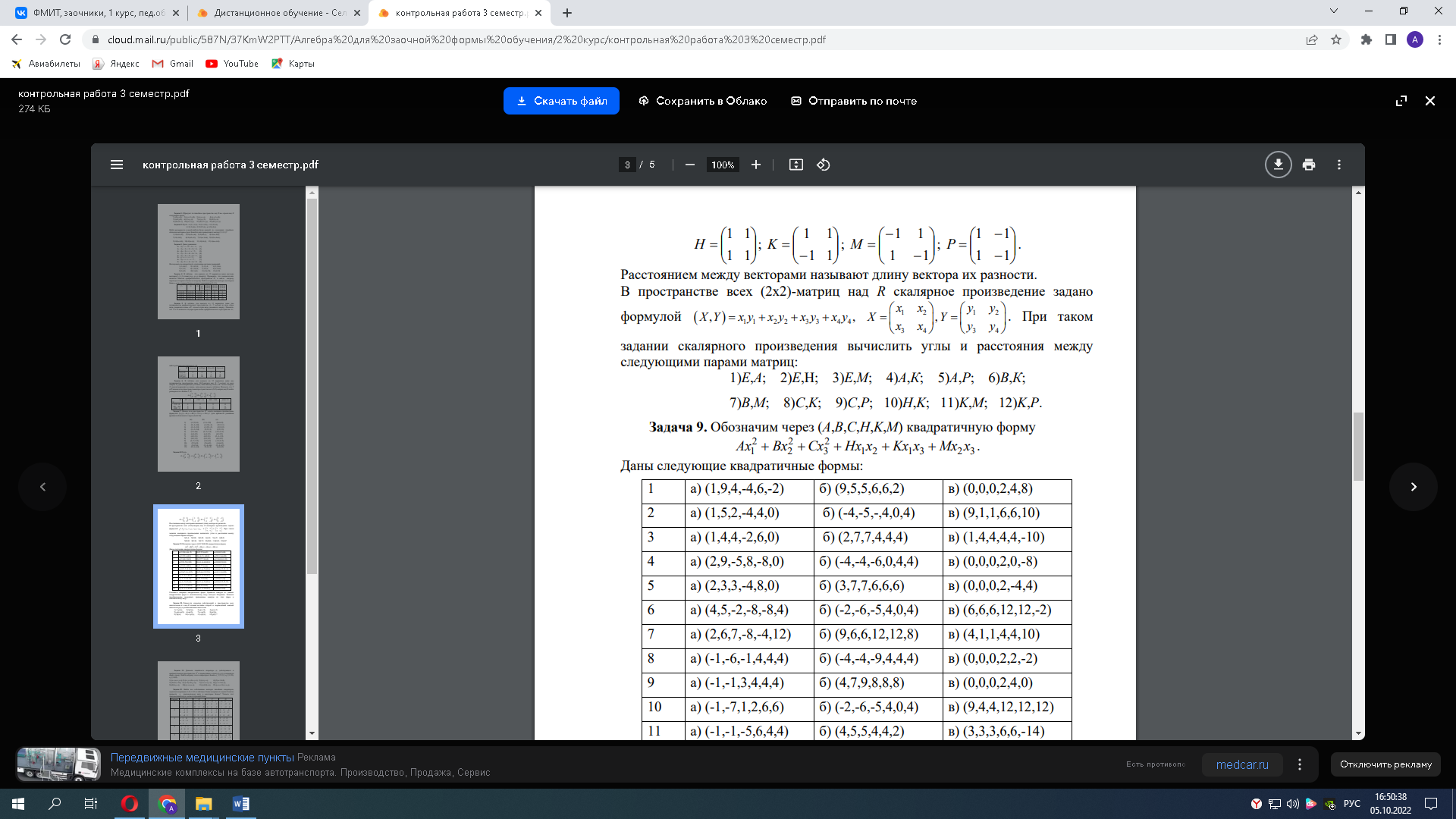 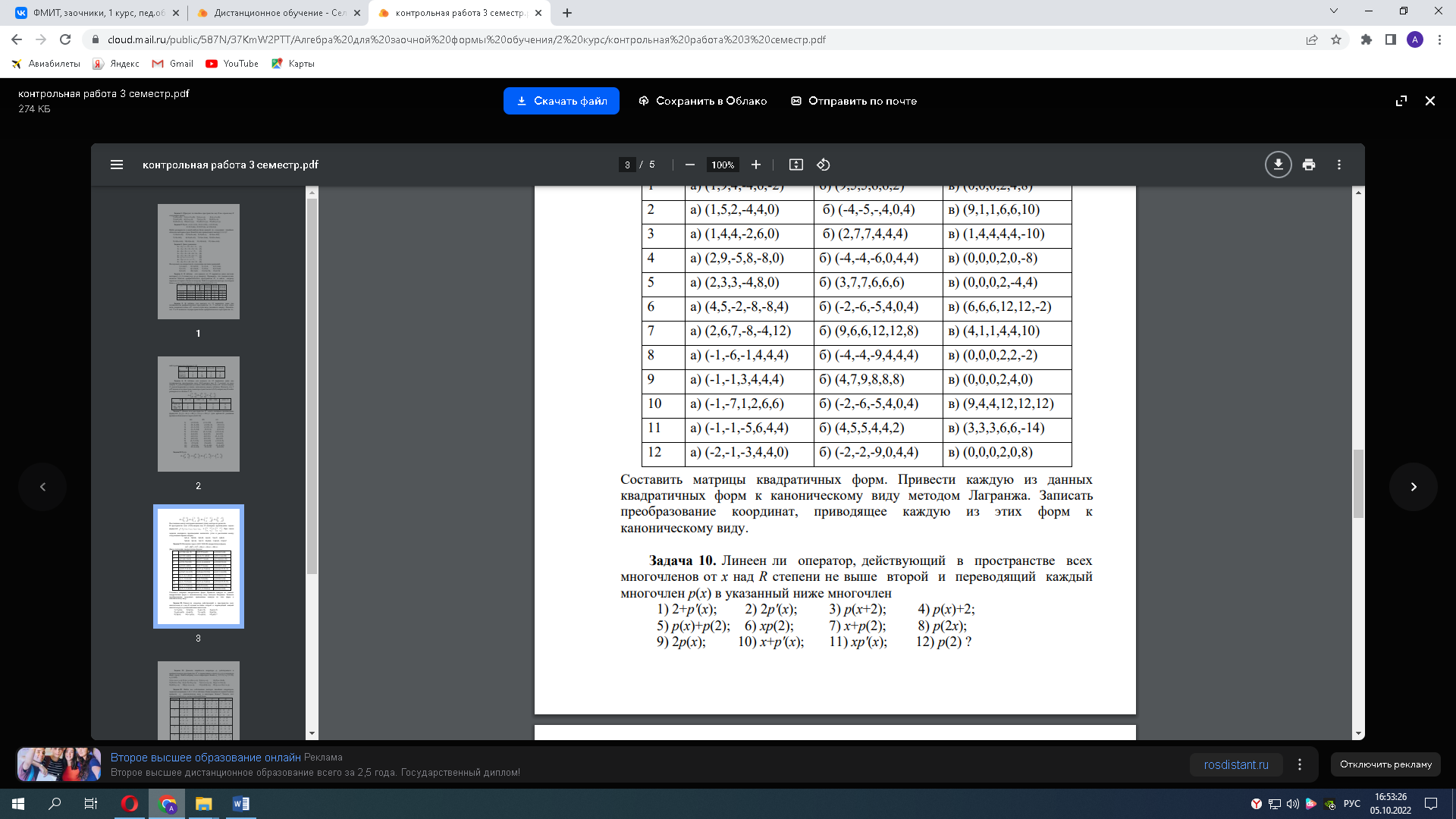 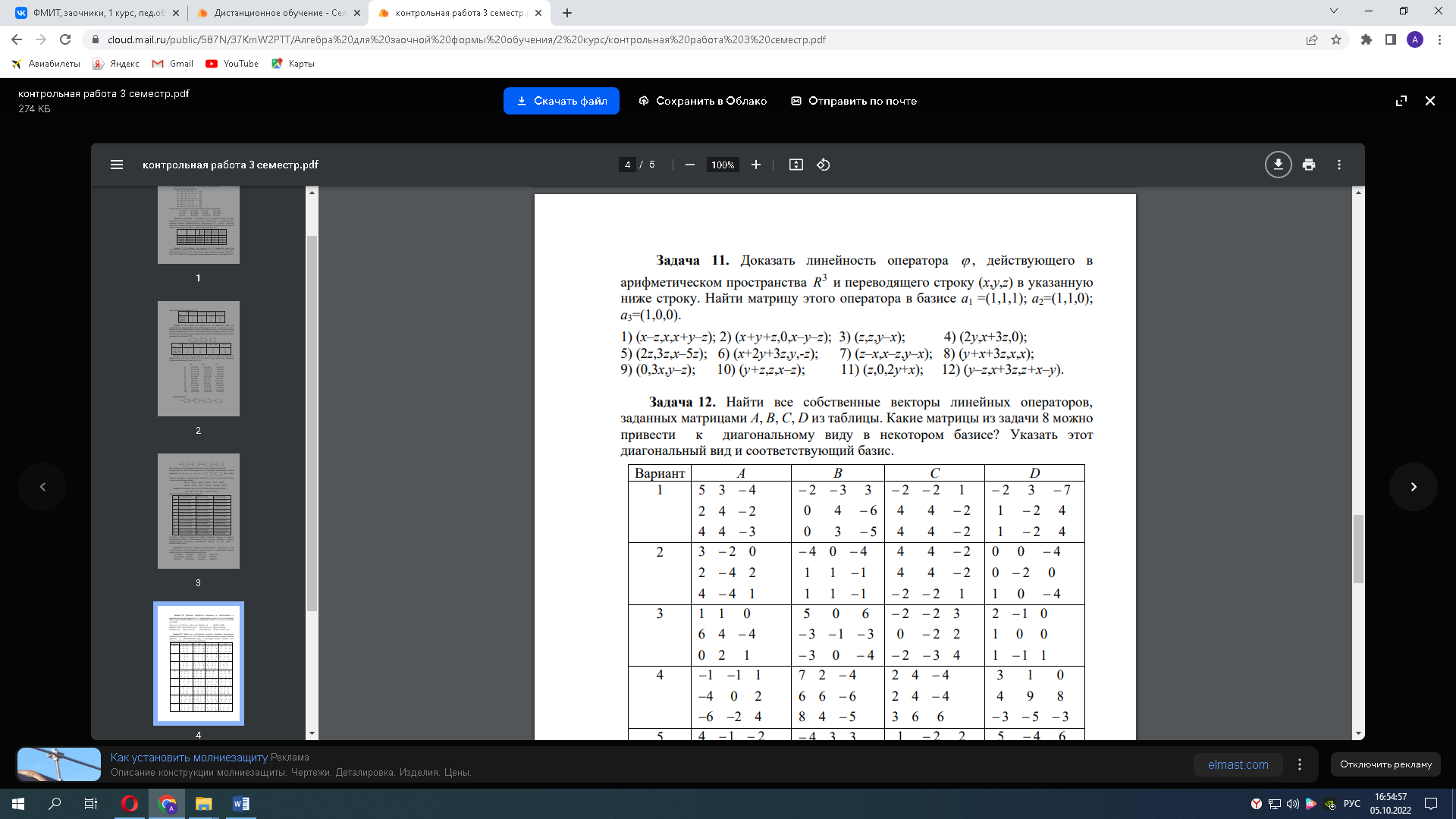 Задание 13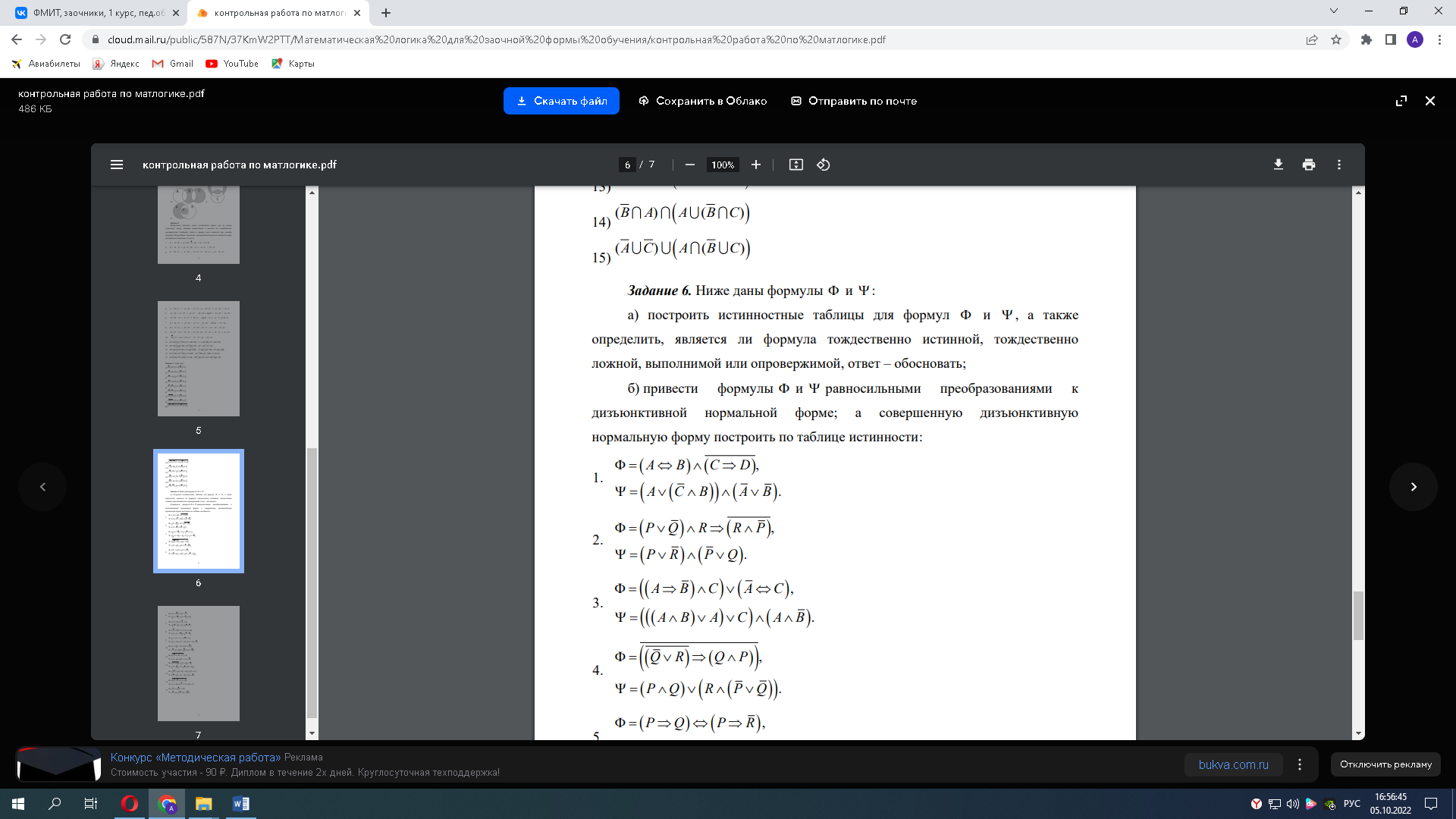 Задание 14 .Упростить ,указывая свойства которые использовали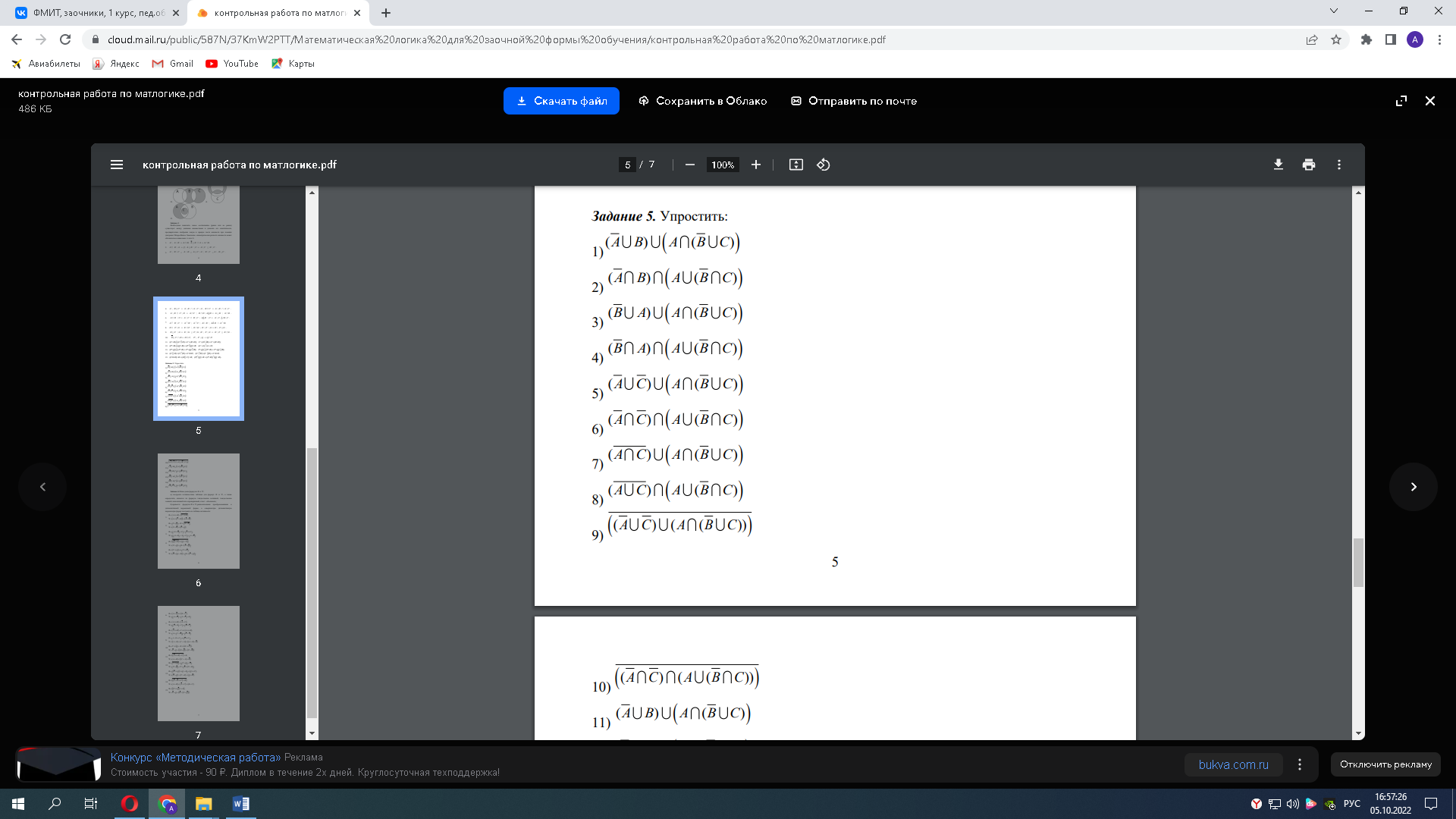 